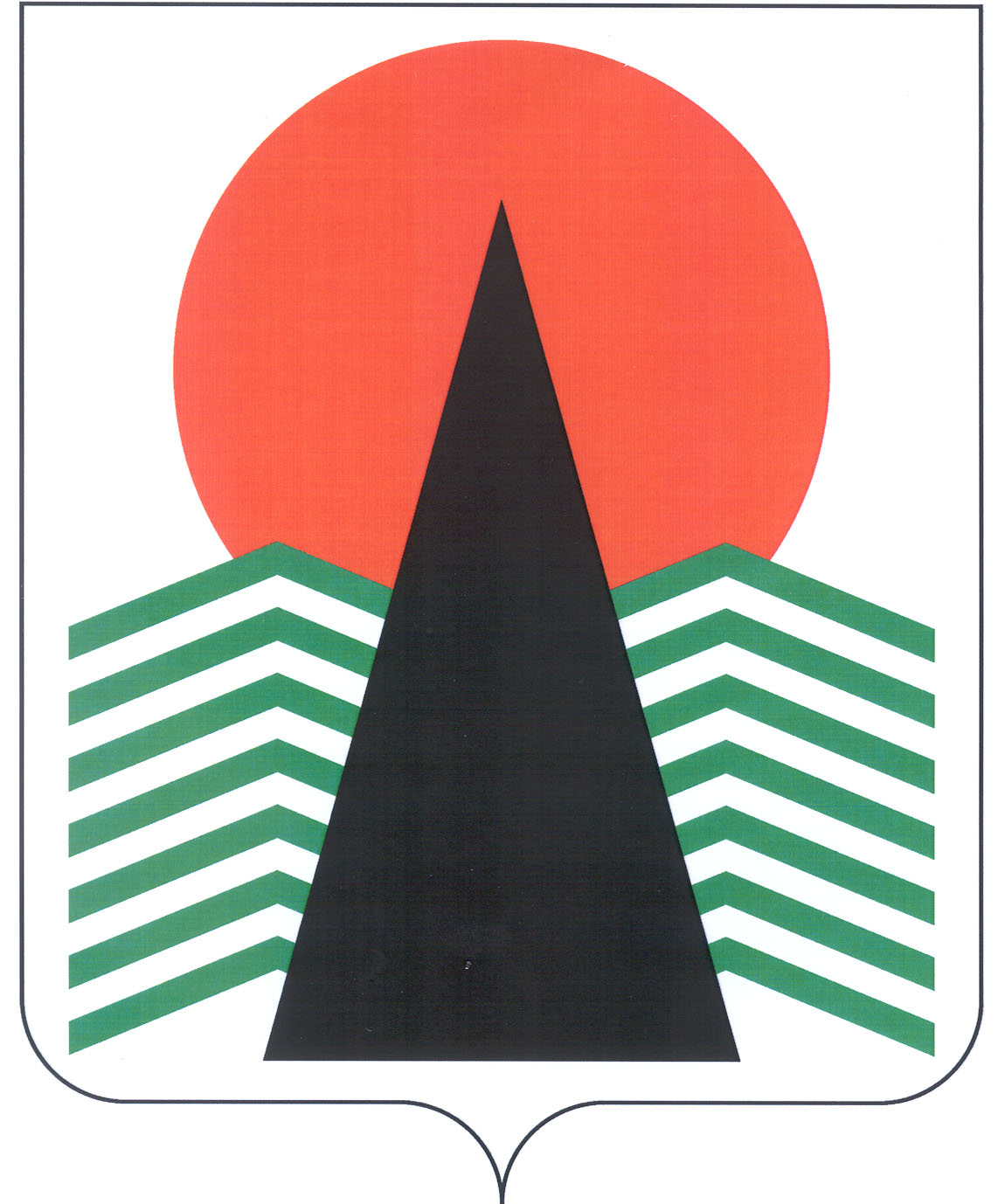 АДМИНИСТРАЦИЯ  НЕФТЕЮГАНСКОГО  РАЙОНАпостановлениег.НефтеюганскО межведомственной комиссии по оценке и обследованию помещений, находящихся на межселенной территории Нефтеюганского района,в целях признания их жилыми помещениями, жилых помещений пригодными (непригодными) для проживания граждан, а также многоквартирного дома аварийным и подлежащим сносу или реконструкции. В соответствии с Жилищным кодексом Российской Федерации, постановлением Правительства Российской Федерации от 28.01.2006 № 47 «Об утверждении Положения о признании помещения жилым помещением, жилого помещения непригодным для проживания и многоквартирного дома аварийным и подлежащим сносу или реконструкции»  п о с т а н о в л я ю:Утвердить:Положение о межведомственной комиссии по оценке и обследованию 
помещений, находящихся на межселенной территории Нефтеюганского района, 
в целях признания их жилыми помещениями, жилого помещения пригодным 
(непригодным) для проживания граждан, а также многоквартирного дома аварийным и подлежащим сносу или реконструкции, согласно приложению № 1.Состав межведомственной комиссии по оценке и обследованию 
помещения, находящегося на межселенной территории Нефтеюганского района, 
в целях признания его жилым помещением, жилого помещения пригодным 
(непригодным) для проживания граждан, а также многоквартирного дома аварийным и подлежащим сносу или реконструкции, согласно приложению № 2.Настоящее постановление подлежит официальному опубликованию 
в газете «Югорское обозрение» и размещению на официальном сайте органов 
местного самоуправления Нефтеюганского района.Настоящее постановление вступает в силу после официального 
опубликования.Контроль за выполнением постановления возложить на директора 
департамента градостроительства и землепользования - заместителя главы 
администрации района Е.А.Абрамову.Глава администрации района					Г.В.ЛапковскаяПриложение № 1к постановлению администрации Нефтеюганского районаот 11.01.2016 № 2-па-нпаПОЛОЖЕНИЕ о межведомственной комиссии по оценке и обследованию помещений, находящихся на межселенной территории Нефтеюганского района в целях признания их жилыми помещениями, жилыми помещениями пригодными (непригодными) для проживания граждан, а также многоквартирного дома аварийным и подлежащим сносу или реконструкции (далее – Положение) I. Общие положенияМежведомственная комиссия по оценке и обследованию помещений, 
находящихся на межселенной территории Нефтеюганского района, в целях признания их жилыми помещениями, жилыми помещениями пригодными (непригодными) 
для проживания граждан, а также многоквартирного дома аварийным и подлежащим сносу или реконструкции (далее – межведомственная комиссия) создана для оценки помещений, жилых помещений муниципального жилищного фонда, жилых 
помещений многоквартирных домов, частных жилых помещений, и принятия 
решений об оценке соответствия помещений, жилых помещений и многоквартирных домов установленным законодательством требованиям. В своей деятельности межведомственная комиссия руководствуется 
Конституцией Российской Федерации, Жилищным кодексом Российской Федерации, Градостроительным кодексом Российской Федерации, Земельным кодексом 
Российской Федерации, Федеральным законом от 21.12.1994 № 69-ФЗ «О пожарной безопасности», Постановлениями Правительства Российской Федерации 
от 28.01.2006 № 47 «Об утверждении Положения о признании помещения жилым 
помещением, жилого помещения непригодным для проживания и многоквартирного дома аварийным и подлежащим сносу или реконструкции», Уставом Нефтеюганского района, муниципальными правовыми актами, настоящим Положением, Правилами 
и нормами технической эксплуатации жилищного фонда, утвержденными 
постановлением Госстроя России от 27.09.2003 № 170, санитарными правилами 
и нормативами 2.1.2.2645-00 «Санитарно-эпидемиологические требования к условиям проживания в жилых зданиях и помещениях», иными правовыми актами Российской Федерации и Ханты-Мансийского автономного округа - Югры, содержащими нормы, касающиеся деятельности межведомственной комиссии.II. Полномочия КомиссииРассматривать заявления собственника помещения, федерального органа исполнительной власти, осуществляющего полномочия собственника в отношении оцениваемого имущества, правообладателя или гражданина (нанимателя) либо 
заключений органов государственного надзора (контроля) по вопросам, отнесенным 
к их компетенции, проведение оценки и обследование соответствия помещения 
и многоквартирного дома установленным законодательством требованиям и принятия решений об оценки соответствия помещений и многоквартирных домов 
установленным законодательством требованиям.Взаимодействовать в установленном законодательством порядке 
с федеральными органами государственной власти, исполнительными органами 
государственной власти автономного округа, органами местного самоуправления, 
организациями, учреждениями, предприятиями по вопросам, относящимся 
к компетенции межведомственной комиссии.Запрашивать в установленном порядке необходимую информацию 
по вопросам, относящимся к компетенции межведомственной комиссии.Создавать экспертные рабочие группы, привлекать для участия в работе межведомственной комиссии и заслушивать на своих заседаниях представителей 
органов государственной власти, органов местного самоуправления, специалистов различных организаций, в том числе проектно-изыскательских, собственника жилого помещения (уполномоченного им лица).Принимать соответствующее решение по оценке и обследованию 
помещения в целях признания его жилым помещением, жилого помещения – 
пригодным (непригодным) для проживания граждан, а также многоквартирного дома аварийным и подлежащим сносу или реконструкции.III. Права межведомственной комиссииДля осуществления полномочий межведомственная комиссия праве:получать в установленном порядке от структурных подразделений 
администрации района, организаций, управляющих жилищным фондом, организаций различных форм собственности, а также надзорных и инспектирующих федеральных и государственных служб необходимые документы, связанные с выполнением 
функций, входящих в компетенцию межведомственной комиссии;приглашать на заседания межведомственной комиссии независимых 
экспертов, представителей проектных организаций, представителей эксплуатирующих организаций, работников надзорных и инспектирующих служб и других 
представителей с целью принятия квалифицированного и компетентного решения 
по оценке соответствия помещений и многоквартирных домов установленным 
в Постановлении от 28.01.2006 № 47 требованиям;составлять акты обследования помещений, многоквартирных домов 
и заключения об оценке соответствия помещений и многоквартирных домов 
установленным в Постановлении от 28.01.2006 № 47 требованиям;пользоваться имеющимися в администрации Нефтеюганского района 
информационными ресурсами по вопросам, касающимся деятельности 
межведомственной комиссии.IV. Организация деятельности межведомственной комиссииМежведомственная комиссия рассматривает поступившее заявление 
собственника помещения, находящегося на межселенной территории или заключение органа государственного надзора (контроля) в течение 30 дней с даты регистрации заявления и принимает решение (в виде заключения), указанное в пункте 4.5 
настоящего Положения.Председатель или заместитель председателя межведомственной комиссии не позднее, чем за 20 дней до начала работы комиссии в письменной форме 
посредством почтового отправления с уведомлением о вручении (телефонограммой), сообщает дату, место и время проведения заседания межведомственной комиссии 
в зависимости от поступивших заявлений и при наличии документов. Заседание 
межведомственной комиссии ведет председатель межведомственной комиссии, 
в его отсутствие - заместитель председателя межведомственной комиссии. В случае отсутствия члена межведомственной комиссии полномочия отсутствующего 
возлагаются на лицо, исполняющее его обязанности.Секретарь межведомственной комиссии ведет индивидуальные учетные 
дела по каждому помещению (многоквартирному дому), планируемые 
к рассмотрению и рассмотренные межведомственной комиссией; представляет 
на заседание межведомственной комиссии учетные дела по помещениям 
(многоквартирным домам) в соответствии с поданными заявлениями, для рассмотрения и принятия решения.Межведомственная комиссия в процессе заседания вправе назначить 
дополнительные обследования и испытания, результаты которых приобщаются 
к документам, ранее представленным на рассмотрение межведомственной комиссии, которые вкладываются в учетное дело помещения (многоквартирного дома).По результатам работы межведомственная комиссия принимает одно 
из следующих решений:о соответствии помещения требованиям, предъявляемым к жилому 
помещению, и его пригодности для проживания;о выявлении оснований для признания помещения подлежащим 
капитальному ремонту, реконструкции или перепланировке (при необходимости 
с технико-экономическим обоснованием) с целью приведения утраченных в процессе эксплуатации характеристик жилого помещения в соответствие с установленными 
в Постановлении от 28.01.2006 № 47 требованиями;о выявлении оснований для признания помещения непригодным для 
проживания;о выявлении оснований для признания многоквартирного дома аварийным и подлежащим реконструкции;о выявлении оснований для признания многоквартирного дома аварийным и подлежащим сносу.Решение принимается большинством голосов членов межведомственной 
комиссии и оформляется в виде заключения (по прилагаемой форме – приложение № 1 к Положению) в 3 экземплярах с указанием соответствующих оснований принятия решения. Если число голосов «за» и «против» при принятии решения равно, 
решающим является голос председателя межведомственной комиссии. В случае 
несогласия с принятым решением члены комиссии вправе выразить свое особое 
мнение в письменной форме и приложить его к заключению. В случае обследования помещения, межведомственная комиссия составляет в 3 экземплярах акт 
обследования помещения (по прилагаемой форме – приложение № 2 к Положению).На основании полученного заключения администрация Нефтеюганского района в течение 30 дней со дня получения заключения принимает решение 
о признании помещения жилым помещением, жилого помещения пригодным 
(непригодным) для проживания граждан, а также многоквартирного дома аварийным и подлежащим сносу или реконструкции (за исключением жилых помещений 
жилищного фонда Российской Федерации и многоквартирных домов, находящихся 
в федеральной собственности) и издает распоряжение администрации района 
с указанием о дальнейшем использовании помещения, сроках отселения физических 
и юридических лиц в случае признания дома аварийным и подлежащим сносу 
или реконструкции или о признании необходимости проведения ремонтно-восстановительных работ.Межведомственная комиссия в пятидневный срок со дня принятия 
решения, предусмотренного пунктом 4.6 настоящего раздела, направляет 
в письменной или электронной форме с использованием информационно-телекоммуникационных сетей общего пользования, в том числе информационно-телекоммуникационной сети Интернет, включая федеральную государственную 
информационную систему «Единый портал государственных и муниципальных услуг (функций)», региональную информационную систему Ханты-Мансийского 
автономного округа - Югры «Портал государственных и муниципальных услуг (функций) Ханты-Мансийского автономного округа - Югры», по одному экземпляру распоряжения администрации района и заключения межведомственной комиссии 
заявителю и собственнику жилого помещения, а также в случае выявления оснований для признания жилого помещения непригодным для проживания и многоквартирного дома аварийным и подлежащим сносу или реконструкции - в орган государственного жилищного надзора (муниципального жилищного контроля) по месту нахождения 
такого помещения или многоквартирного дома.В случае выявления оснований для признания жилого помещения, 
находящегося на межселенной территории непригодным для проживания вследствие наличия вредного воздействия факторов среды обитания, представляющих особую опасность для жизни и здоровья человека либо представляющих угрозу разрушения здания по причине его аварийного состояния, либо признания жилого помещения 
непригодным для проживания вследствие его расположения в опасных зонах схода оползней, селевых потоков, снежных лавин, а также на территориях, которые 
ежегодно затапливаются паводковыми водами и на которых невозможно при помощи инженерных и проектных решений предотвратить подтопление территории, решение предусмотренное пунктом 4.5 настоящего раздела направляется в соответствующий федеральный орган исполнительной власти, орган исполнительной власти субъекта Российской Федерации, орган местного самоуправления, собственнику жилого 
помещения и заявителю не позднее рабочего дня, следующего за днем оформления решения (в соответствии с пунктом 51 постановления Правительства Российской 
Федерации от 28.01.2006 № 47 «Об утверждении Положения о признании помещения жилым помещением, жилого помещения непригодным для проживания 
и многоквартирного дома аварийным и подлежащим сносу или реконструкции»).Решения межведомственной комиссии принимаются большинством 
голосов членов межведомственной комиссии. В случае равенства голосов решающим является голос председателя межведомственной комиссии. В случае несогласия 
с принятым решением члены межведомственной комиссии вправе выразить свое
особое мнение в письменной форме и приложить его к заключению.Заключение межведомственной комиссии может быть обжаловано 
заинтересованными лицами в судебном порядке в соответствии с действующим 
законодательством Российской Федерации.V. Прекращение деятельности межведомственной комиссииМежведомственная комиссия прекращает свою деятельность в порядке, 
установленном законодательством, на основании постановления администрации района.Приложение № 1к Положению о Межведомственной комиссиипо оценке и обследованию помещений, находящихся на межселенной территории Нефтеюганского района, в целях признания их жилыми помещениями,  жилыми помещениями пригодными (непригодными)для проживания граждан, а также многоквартирного дома аварийными подлежащим сносу или реконструкцииЗАКЛЮЧЕНИЕоб оценке соответствия помещения (многоквартирного дома)требованиям, установленным в Положении о признании помещенияжилым помещением, жилого помещения пригодным (непригодным)для проживания, многоквартирного дома аварийным и подлежащимсносу или реконструкции№ ____________________ 					________________________                     (дата)____________________________________________________________________________________________________________________________________________________________________________________________________________________________________________________________________________________________________________________________________________________________________________________(месторасположение помещения, в том числе наименования населенногопункта и улицы, номера дома и квартиры)Межведомственная комиссия, назначенная_________________________________________________________________________________________________________________________________________________________________________________________________________________________________________________________________________________________________________________________________________________________________________________________________________________________________________________________________________________(кем назначена, наименование органа исполнительной власти субъектаРоссийской Федерации, дата, номер решения о созыве комиссии)в составе председателя__________________________________________________________________________________________________________________________________________________________________________________________(ФИО, занимаемая должность и место работы)и членов комиссии _____________________________________________________________________________________________________________________________________________________________________________________________________________________________________________________________________________________________________________________________________________________________________________________________________________________________________________________________(ФИО, занимаемая должность и место работы)при участии приглашенных экспертов ______________________________________________________________________________________________________________________________________________________________________________________________________________________________________________(ФИО, занимаемая должность и место работы)и приглашенного собственника помещения или уполномоченного им лица__________________________________________________________________________________________________________________________________________________________________________________________(ФИО, занимаемая должность и место работы)по результатам рассмотренных документов ___________________________________________________________________________________________________________________________________________(приводится перечень документов)на основании акта межведомственной комиссии, составленного по результатам 
обследования, ____________________________________________________________________________________________________________________________________________________________________________________________________________________________________________________________________________________________________________________________________________________________________________________(приводится заключение, взятое из акта обследования (в случае проведения обследования), или указывается, что на основании решения межведомственной комиссии обследование не проводилось)приняла заключение о _________________________________________________________________________________________________________________________________________________________________________________________________________________________________________________________________________________________________________________________________________________________________________________________________________________________________________________________(приводится обоснование принятого межведомственной комиссией заключения об оценке соответствия помещения (многоквартирного дома) требованиям, установленным в Положении о признании помещения жилым помещением, жилого помещения непригодным для проживания и многоквартирного дома аварийным и подлежащим сносу или реконструкции)Приложения к заключению:а) перечень рассмотренных документов;б) акт обследования помещения (в случае проведения обследования);в) перечень других материалов, запрошенных межведомственной комиссией;г) особое мнение членов межведомственной комиссии:_____________________________________________________________________________________________Председатель межведомственной комиссии___________________________ __________________________ 		(подпись) 				(ФИО)Члены межведомственной комиссии___________________________ __________________________(подпись) 				(ФИО)___________________________ __________________________ 		(подпись) 				(ФИО)Приложение № 2к Положению о Межведомственной комиссиипо оценке и обследованию помещений, находящихся на межселенной территории Нефтеюганского района, в целях признания их жилыми помещениями,  жилыми помещениями пригодными (непригодными)для проживания граждан, а также многоквартирного дома аварийными подлежащим сносу или реконструкцииАкт обследования помещения№ ________________ 							__________________ 											(дата)_____________________________________________________________________________________________(месторасположение помещения, в том числе наименования населенного пункта и улицы, номера дома и квартиры) Межведомственная комиссия, назначенная ____________________________________________________________________________________________________________________________________________(кем назначена, наименование органа исполнительной власти субъекта Российской Федерации, дата, номер решения о созыве комиссии)в составе председателя ______________________________________________________________________ 					(ФИО, занимаемая должность и место работы)и членов комиссии __________________________________________________________________________(ФИО, занимаемая должность и место работы)при участии приглашенных экспертов _______________________________________________________________________________________________________________________________________________________________________________________________________________________________________________(ФИО, занимаемая должность и место работы)и приглашенного собственника помещения или уполномоченного им лица_____________________________________________________________________________________________(ФИО, занимаемая должность и место работы)произвела обследование помещения по заявлению ___________________________________________________________________________________________________________________________________(реквизиты заявителя: ФИО и адрес - для физического лица, наименование организации и занимаемая должность - для юридического лица)и составила настоящий акт обследования помещения _________________________________________________________________________________________________________________________________(адрес, принадлежность помещения, кадастровый номер, год ввода в эксплуатацию)Краткое описание состояния жилого помещения, инженерных систем здания, оборудования и механизмов и прилегающей к зданию территории_______________________________________________________________________________________________________________________________________________________________________________________________________________________________________________________________________________________Сведения о несоответствиях установленным требованиям с указанием 
фактических значений показателя или описанием конкретного несоответствия__________________________________________________________________________________________________________________________________________________________________________________________Оценка результатов проведенного инструментального контроля и других видов контроля и исследований _______________________________________________________________________________________________________________________________________________________________(кем проведен контроль (испытание), по каким показателям, какие фактические значения получены)Рекомендации межведомственной комиссии и предлагаемые меры, которые необходимо принять для обеспечения безопасности или создания нормальных 
условий для постоянного проживания _____________________________________________________________________________________________________________________________________________________________________________________________________________________________________________Заключение межведомственной комиссии по результатам обследования 
помещения__________________________________________________________________________________________________________________________________________________________________________________________Приложения к акту:а) результаты инструментального контроля;б) результаты лабораторных испытаний;в) результаты исследований;г) заключения экспертов проектно-изыскательских и специализированных организаций;д) другие материалы по решению межведомственной комиссии.Председатель межведомственной комиссии__________________________ __________________________(подпись) 				(ФИО)Члены межведомственной комиссии__________________________ __________________________(подпись) 				(ФИО)__________________________ __________________________(подпись) 				(ФИО)__________________________ __________________________(подпись) 				(ФИО)__________________________ __________________________(подпись) 				(ФИО)Приложение № 2к постановлению администрации Нефтеюганского районаот 11.01.2016 № 2-па-нпаСОСТАВмежведомственной комиссии по оценке и обследованию помещений, находящихся на межселенной территории Нефтеюганского района, в целях признания их жилыми помещениями, жилыми помещениями пригодными (непригодными) для проживания граждан, а также многоквартирного дома аварийным и подлежащим сносу или реконструкции Председатель комиссии – первый заместитель главы Нефтеюганского районазаместитель председателя комиссии – директор департамента 
градостроительства и землепользования - заместитель главы администрации района секретарь комиссии – главный специалист отдела по реализации жилищных программ комитета жилищной политики департамента имущественных отношений Нефтеюганского района.Члены комиссии:директор департамента строительства и жилищно-коммунального комплекса - заместитель главы администрации Нефтеюганского районапредседатель юридического комитета администрации Нефтеюганского районапредседатель комитета жилищной политики департамента имущественных отношений Нефтеюганского районапредседатель комитета по градостроительству департамента градостроительства и землепользованияпредседатель комитета по земельным ресурсам департамента 
градостроительства и землепользованияначальник отдела правовой и организационной работы департамента 
имущественных отношений Нефтеюганского районаначальник Нефтеюганского отделения филиала ФГУП «Ростехинвентаризация-Федеральное БТИ» по Ханты-Мансийскому автономному округу - Югре 
(по согласованию)начальник территориального отдела Управления федеральной службы 
Роспотребнадзора по Ханты-Мансийскому автономному округу - Югре 
в г.Нефтеюганске, Нефтеюганском районе и г.Пыть-Ях (по согласованию)начальник Отдела надзорной деятельности по г.Пыть-Ях, Нефтеюганск, Нефтеюганскому району (по согласованию)государственный жилищный инспектор Службы жилищного контроля 
и строительного надзора Ханты-Мансийского автономного округа - Югры 
(по согласованию)эксперты, в установленном порядке аттестованные на право подготовки 
заключений экспертизы проектной документации и (или) результатов инженерных изысканий (по согласованию).11.01.2016№ 2-па-нпа№ 2-па-нпа